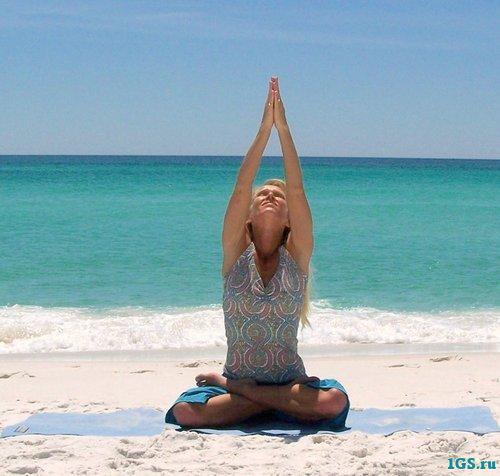 СТОИМОСТЬ     КОМПЬЮТЕРНОЙ   ДИАГНОСТИКИ: Прием ведут врачи высокой квалификацииЗАПИСЬ  ПО ТЕЛЕФОНУ:+7 916-021-58-59№ п/пНаименованиеЦена, руб1.Первичная диагностика17002.Повторная диагностика после курса лечения12003.Диагностика «на дому»24004.Корпоративная диагностика (не менее 6 чел)1400